ЕВРАЗИЙСКИЙ ЭКОНОМИЧЕСКИЙ СОЮЗДЕКЛАРАЦИЯ О СООТВЕТСТВИИ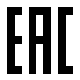 Заявитель Общество с ограниченной ответственностью «СИБХИМ-СИНТЕЗ».Заявитель Общество с ограниченной ответственностью «СИБХИМ-СИНТЕЗ».Заявитель Общество с ограниченной ответственностью «СИБХИМ-СИНТЕЗ».Место нахождения и адрес места осуществления деятельности: Россия, 630106, Новосибирская область, г. Новосибирск, ул. Громова, д.23, кв.203, Адрес производства: 630015, г. Новосибирск, ул. Королева 40, корп. 36 ,основной государственный регистрационный номер: 1215400039590, номер телефона: +79137297185, адрес электронной почты: Sbh-sintez@mail.ru.Место нахождения и адрес места осуществления деятельности: Россия, 630106, Новосибирская область, г. Новосибирск, ул. Громова, д.23, кв.203, Адрес производства: 630015, г. Новосибирск, ул. Королева 40, корп. 36 ,основной государственный регистрационный номер: 1215400039590, номер телефона: +79137297185, адрес электронной почты: Sbh-sintez@mail.ru.Место нахождения и адрес места осуществления деятельности: Россия, 630106, Новосибирская область, г. Новосибирск, ул. Громова, д.23, кв.203, Адрес производства: 630015, г. Новосибирск, ул. Королева 40, корп. 36 ,основной государственный регистрационный номер: 1215400039590, номер телефона: +79137297185, адрес электронной почты: Sbh-sintez@mail.ru.в лице Генерального директора Келлер Сергея Вальдемаровичав лице Генерального директора Келлер Сергея Вальдемаровичав лице Генерального директора Келлер Сергея Вальдемаровичазаявляет, что Тосолы, антифризы, теплоносители, NORDiX. Тосолы NORDiX ( А-40М,А-65М)Стандарт качества. Антифризы NORDiX (G11 EURO CLASSIK,G12 EURO STANDART, G12+PRESTIGE,G12+ PLATINUM SUPER,G12++FULL DRIVE,G12++ NORDDRIVE,G13 EVOLUTION. Теплоносители NORDiX ( EURO STANDART,EURO PRO)заявляет, что Тосолы, антифризы, теплоносители, NORDiX. Тосолы NORDiX ( А-40М,А-65М)Стандарт качества. Антифризы NORDiX (G11 EURO CLASSIK,G12 EURO STANDART, G12+PRESTIGE,G12+ PLATINUM SUPER,G12++FULL DRIVE,G12++ NORDDRIVE,G13 EVOLUTION. Теплоносители NORDiX ( EURO STANDART,EURO PRO)заявляет, что Тосолы, антифризы, теплоносители, NORDiX. Тосолы NORDiX ( А-40М,А-65М)Стандарт качества. Антифризы NORDiX (G11 EURO CLASSIK,G12 EURO STANDART, G12+PRESTIGE,G12+ PLATINUM SUPER,G12++FULL DRIVE,G12++ NORDDRIVE,G13 EVOLUTION. Теплоносители NORDiX ( EURO STANDART,EURO PRO)Изготовитель Общество с ограниченной ответственностью «СИБХИМ-СИНТЕЗ». Место нахождения и адрес места осуществления деятельности: Россия, 630106, Новосибирская область, г. Новосибирск, ул. Громова, д.23, кв.203. Адрес производства: 630015, г. Новосибирск, ул. Королева 40, корп. 36
Продукция изготовлена в соответствии с ГОСТ 28084-89 ЖИДКОСТИ ОХЛАЖДАЮЩИЕ НИЗКОЗАМЕРЗАЮЩИЕ. Общие технические условия.
Код ТН ВЭД ЕАЭС 3820000000. Серийный выпуск. Изготовитель Общество с ограниченной ответственностью «СИБХИМ-СИНТЕЗ». Место нахождения и адрес места осуществления деятельности: Россия, 630106, Новосибирская область, г. Новосибирск, ул. Громова, д.23, кв.203. Адрес производства: 630015, г. Новосибирск, ул. Королева 40, корп. 36
Продукция изготовлена в соответствии с ГОСТ 28084-89 ЖИДКОСТИ ОХЛАЖДАЮЩИЕ НИЗКОЗАМЕРЗАЮЩИЕ. Общие технические условия.
Код ТН ВЭД ЕАЭС 3820000000. Серийный выпуск. Изготовитель Общество с ограниченной ответственностью «СИБХИМ-СИНТЕЗ». Место нахождения и адрес места осуществления деятельности: Россия, 630106, Новосибирская область, г. Новосибирск, ул. Громова, д.23, кв.203. Адрес производства: 630015, г. Новосибирск, ул. Королева 40, корп. 36
Продукция изготовлена в соответствии с ГОСТ 28084-89 ЖИДКОСТИ ОХЛАЖДАЮЩИЕ НИЗКОЗАМЕРЗАЮЩИЕ. Общие технические условия.
Код ТН ВЭД ЕАЭС 3820000000. Серийный выпуск. соответствует требованиям 
ТР ТС 030/2012 О требованиях к смазочным материалам, маслам и специальным жидкостямсоответствует требованиям 
ТР ТС 030/2012 О требованиях к смазочным материалам, маслам и специальным жидкостямсоответствует требованиям 
ТР ТС 030/2012 О требованиях к смазочным материалам, маслам и специальным жидкостямДекларация о соответствии принята на основанииДекларация о соответствии принята на основанииДекларация о соответствии принята на основанииПротокола испытаний №  АЛС-005-0027 от 01.10.2021 года, выданного испытательной лабораторией Общества с ограниченной ответственностью “АТМОСФЕРА”, аттестат аккредитации  РОСС RU.З2468.04ЛЕГ0.002Протокола испытаний №  АЛС-005-0027 от 01.10.2021 года, выданного испытательной лабораторией Общества с ограниченной ответственностью “АТМОСФЕРА”, аттестат аккредитации  РОСС RU.З2468.04ЛЕГ0.002Протокола испытаний №  АЛС-005-0027 от 01.10.2021 года, выданного испытательной лабораторией Общества с ограниченной ответственностью “АТМОСФЕРА”, аттестат аккредитации  РОСС RU.З2468.04ЛЕГ0.002Схема декларирования 1дСхема декларирования 1дСхема декларирования 1дДополнительная информацияДополнительная информацияДополнительная информацияГОСТ 28084-89 ЖИДКОСТИ ОХЛАЖДАЮЩИЕ НИЗКОЗАМЕРЗАЮЩИЕ. Общие технические условия. Срок хранения (службы, годности) указан в прилагаемой к продукции товаросопроводительной и/или эксплуатационной документации.ГОСТ 28084-89 ЖИДКОСТИ ОХЛАЖДАЮЩИЕ НИЗКОЗАМЕРЗАЮЩИЕ. Общие технические условия. Срок хранения (службы, годности) указан в прилагаемой к продукции товаросопроводительной и/или эксплуатационной документации.ГОСТ 28084-89 ЖИДКОСТИ ОХЛАЖДАЮЩИЕ НИЗКОЗАМЕРЗАЮЩИЕ. Общие технические условия. Срок хранения (службы, годности) указан в прилагаемой к продукции товаросопроводительной и/или эксплуатационной документации.Декларация о соответствии действительна с даты регистрации по 30.09.2026 включительноДекларация о соответствии действительна с даты регистрации по 30.09.2026 включительноДекларация о соответствии действительна с даты регистрации по 30.09.2026 включительноМ. П.Келлер Сергей Вальдемарович(подпись)(Ф.И.О. заявителя)Регистрационный номер декларации о соответствии: ЕАЭС N RU Регистрационный номер декларации о соответствии: ЕАЭС N RU Регистрационный номер декларации о соответствии: ЕАЭС N RU Дата регистрации декларации о соответствии: 01.10.2021Дата регистрации декларации о соответствии: 01.10.2021Дата регистрации декларации о соответствии: 01.10.2021